AIMC Category Performance Report 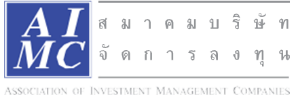 Report as of 30/6/2022Return statistics for Thailand Mutual FundsAverage Trailing Return (%)Average Trailing Return (%)Average Trailing Return (%)Average Trailing Return (%)Average Trailing Return (%)Average Trailing Return (%)Average Calendar Year Return (%)Average Calendar Year Return (%)Average Calendar Year Return (%)Average Calendar Year Return (%)Average Calendar Year Return (%)AIMC CategoryYTD3M6M1Y3Y5Y10Y20172018201920202021Aggressive Allocation-7.34-6.55-7.34-2.46-0.091.924.5815.06-11.322.94-3.7117.78ASEAN Equity-10.43-10.37-10.43-2.781.860.38-7.8112.78-16.31-1.88-0.6424.80Asia Pacific Ex Japan-17.71-10.05-17.71-24.352.180.764.2029.62-18.539.4622.911.18Commodities Energy36.207.3636.2047.0516.8112.63-4.32-1.32-19.5023.72-31.4165.84Commodities Precious Metals1.82-4.321.824.938.905.920.525.31-3.7611.3722.38-1.94Conservative Allocation-4.08-2.94-4.08-3.23-0.330.612.234.34-1.733.47-1.013.30Emerging Market-20.95-11.91-20.95-30.31-4.25-2.19-0.2122.10-16.0414.489.34-3.39Emerging Market Bond Discretionary F/X Hedge or Unhedge-12.30-6.53-12.30-15.33-4.87-2.200.657.36-6.5310.473.86-4.60Energy-2.26-4.79-2.263.53-1.136.154.6024.64-3.649.71-6.5510.38Equity General-4.40-5.73-4.401.01-1.610.984.5217.50-12.302.69-9.6119.03Equity Large Cap-3.98-5.92-3.982.54-2.821.454.2619.57-8.621.31-11.2216.03Equity Small - Mid Cap-6.59-6.26-6.591.239.305.49-18.91-23.303.768.0341.13European Equity-22.88-13.94-22.88-16.792.932.395.5913.78-14.6526.034.6224.32Foreign Investment Allocation-15.19-10.00-15.19-14.28-0.120.833.309.73-9.5612.836.416.90Fund of Property Fund - Foreign-18.95-15.49-18.95-14.30-1.561.133.328.05-5.9218.33-6.5919.71Fund of Property Fund - Thai-7.00-5.03-7.00-9.46-10.720.525.363.129.2819.91-22.42-0.22Fund of Property fund -Thai and Foreign-7.14-6.09-7.14-7.38-4.972.705.8110.543.5721.25-10.252.89Global Bond Discretionary F/X Hedge or Unhedge-9.42-5.53-9.42-9.41-1.24-0.38-0.190.55-1.845.143.621.13Global Bond Fully F/X Hedge-9.86-5.57-9.86-9.75-1.43-0.640.894.59-5.287.704.320.11Global Equity-25.25-17.84-25.25-23.954.274.173.6113.12-12.0920.0219.5012.50Greater China Equity-12.723.26-12.72-26.58-0.97-0.112.9929.90-18.4221.9119.36-12.55Health Care-21.29-12.58-21.29-18.427.565.7510.4012.82-3.4919.8022.597.71High Yield Bond-12.78-8.96-12.78-12.79-0.760.03-4.21-3.557.373.444.76India Equity-15.95-11.56-15.95-6.875.763.927.6231.69-12.071.0612.0726.23Japan Equity-12.00-6.32-12.00-10.735.403.098.0120.88-17.1218.2010.096.73Long Term General Bond-2.36-1.44-2.36-2.150.931.432.385.09-0.836.882.26-0.26Mid Term General Bond-0.98-0.71-0.98-1.130.851.181.922.241.043.061.030.67Mid Term Government Bond-0.85-0.69-0.85-0.900.530.811.681.490.552.521.40-0.18Moderate Allocation-6.07-4.77-6.07-4.48-1.160.773.209.32-5.424.65-3.467.56Money Market General0.120.060.120.230.500.691.241.060.931.270.550.20Money Market Government0.120.060.120.240.430.661.141.000.921.240.420.18SET 50 Index Fund-1.60-5.09-1.602.94-4.031.374.1020.27-5.604.22-13.2110.81Short Term General Bond0.180.000.180.370.660.891.461.301.171.810.490.42Short Term Government Bond-0.20-0.13-0.20-0.220.210.461.081.110.901.120.50-0.05Technology Equity-37.91-27.92-37.91-37.064.315.44-31.37-14.3327.1250.158.42Thai Free Hold0.760.120.76-0.52-0.221.344.244.953.420.99-2.43-0.63Thai Mixed (between free and lease hold)-2.44-0.99-2.44-2.780.682.472.623.646.245.033.19-1.48US Equity-29.78-21.59-29.78-24.814.945.777.0215.29-8.5723.6420.7022.20Vietnam Equity-15.75-15.30-15.75-14.3610.05----18.80-3.6215.8645.20